Name _____________________________________   Date _________________   Period _____BOCES Science Laboratory Investigation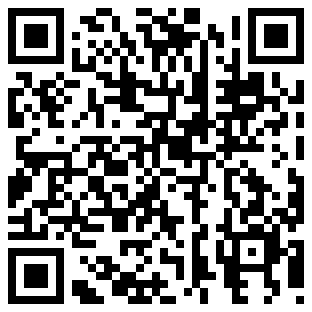 CILANTRO GENETICSBackground Information                 Many people like or dislike many different foods, but they rarely stop to consider the reason.  And by reason, we are not referring to something such as “the taste is bitter” or “it tastes like burning hair.”  What is the real reason that your brain interprets any given taste as “bad” or “good?”  For that matter, what makes people like one color over the other?  Here we have some interesting points.          Consider color for a moment.  Colors are different wavelengths of light.  These wavelengths enter our eyes and strike cells in our retina that contain chemicals that react to light.  These cells in turn activate a nerve that sends a message to our brains that says “hey, that thing over there, it’s blue.”  But these cells don’t tell our brain anything about the “goodness” of the color; that is, they don’t indicate whether it is pleasing or not.  So higher parts of our brain can receive this blue signal and, based on the presence or absence of certain chemicals called neurotransmitters, can determine if we like it or not.  The amount and location of these neurotransmitters is determined mostly by your DNA.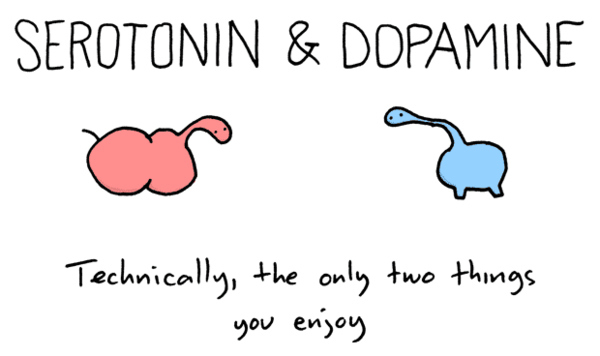           Of course, there are other things that can influence these neurotransmitters.  Many preferences are based on our interactions with society.  As an example with colors, many parents choose to paint a nursery blue if they are aware that their fetus is male, and pink if it’s female.  We condition females to like pink, and males to like blue.  This conditioning can alter the presence of neurotransmitters in our brains, even if our DNA indicates something to the contrary.            The same can be true with taste.  Our like or dislike of many foods is encoded in our genes, but that can be altered by our environment, too.  Many people claim that Brussels sprouts are  bitter and therefore they don’t like them.  However, people who have eaten Brussels sprouts from a very young age may grow to like them, simply because of chemical changes in their brains through environmental stimuli.           This is all well and good, but why might some people have a different amount of chemicals in their brains than others?  The obvious answer is either their genes or their environment.  In nature , there always has to be a reason for a difference, and that reason usually comes down to an evolutionary benefit.  If a particular gene is beneficial to an organism, then it is passed on to more offspring and spreads in the population.  So if many people find a particular food unpleasant, then there must be some very good reason for it.            Cilantro is one of those foods and, for reasons that are not entirely clear, several scientists have chosen to look at the genetic reasoning behind the aversion to or love of the taste of cilantro.  It turns out that there are several genes that are linked to the enjoyment of or distaste for cilantro.  Today we’re going to look at the connection between genetics and taste.Purpose  	The purpose of this investigation is to determine if there is a connection between a person’s genotype and their dislike of cilantro.  We will also learn about pedigrees and other ways to map a gene as it moves from generation to generation.  We will touch on the relationship of the prevalence of a given gene in a population to its evolutionary benefit.  Materials	Fresh cilantro	PTC Paper	PENCIL	Procedure Obtain a small amount of fresh cilantro.  Place it in your mouth and chew to grind it and release the compounds in the leaves. Rate your experience on the following scale: 1 – Dislike extremely2 – Dislike very much3 – Dislike moderately4 – Dislike slightly5 – Neither like nor dislike6 – Like slightly7 – Like moderately8 – Like very much9 – Like extremely Prepare a histogram of the data for the class on the graph provided below.  BE SURE to include all necessary labels! Taste a piece of PTC paper by placing it on your tongue and closing your mouth around it.  When you are finished, discard it in the garbage can.  AnalysisQUESTION 1:  Was there a correlation between the ability to taste PTC and cilantro preference for your data?  If so, what was it?QUESTION 2:  Was there a correlation between the ability to taste PTC and cilantro preference for the class data?  If so, what was it?  QUESTION 3:  Why might it be beneficial to have hypersensitive taste receptors?QUESTION 4:  Dogs and other animals often have many more taste receptors than we do.  Why might this be?QUESTION 5:  What experiment could you do to determine if DNA or culture/upbringing is more important in determining cilantro preference?QUESTION 6:  How might this information be useful to you when planning menus?QUESTION 7:  Do dried and fresh cilantro taste the same?  What about cooked cilantro?  Do you think that people who dislike fresh cilantro also dislike dried or cooked cilantro?  Why or why not? 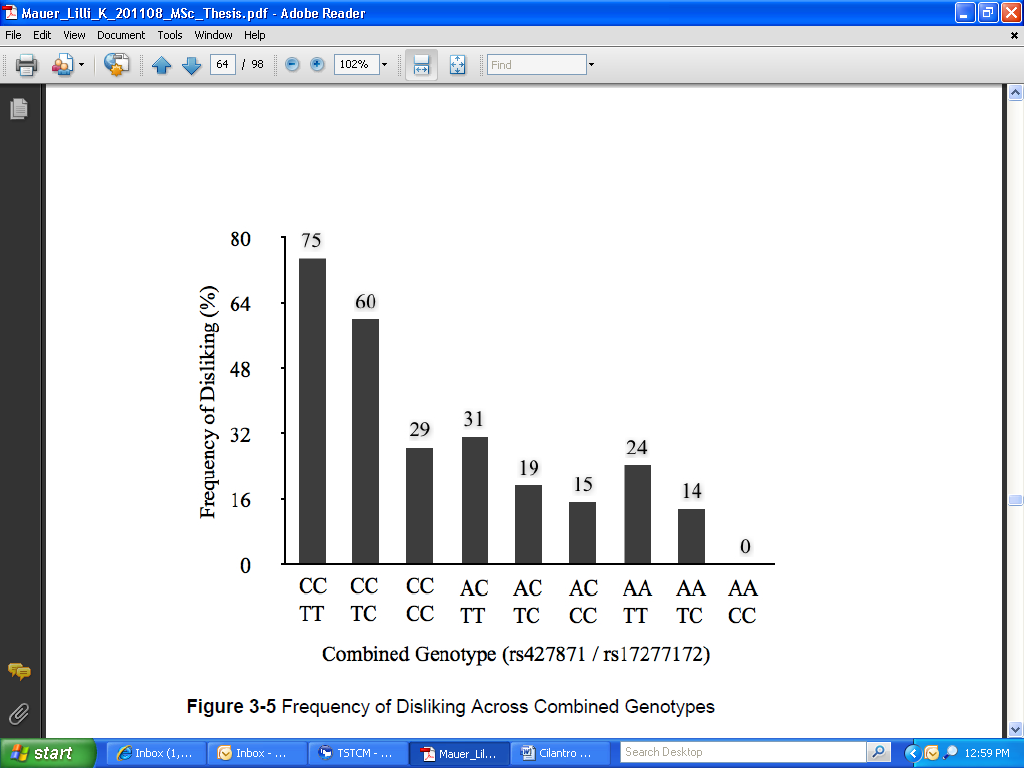 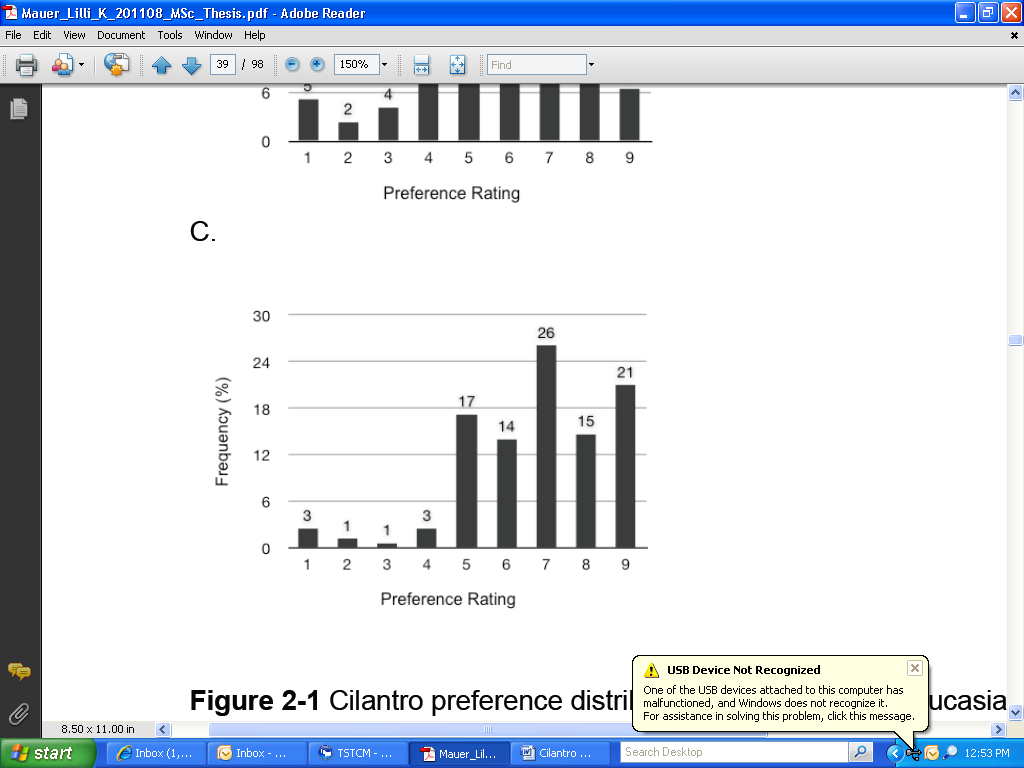 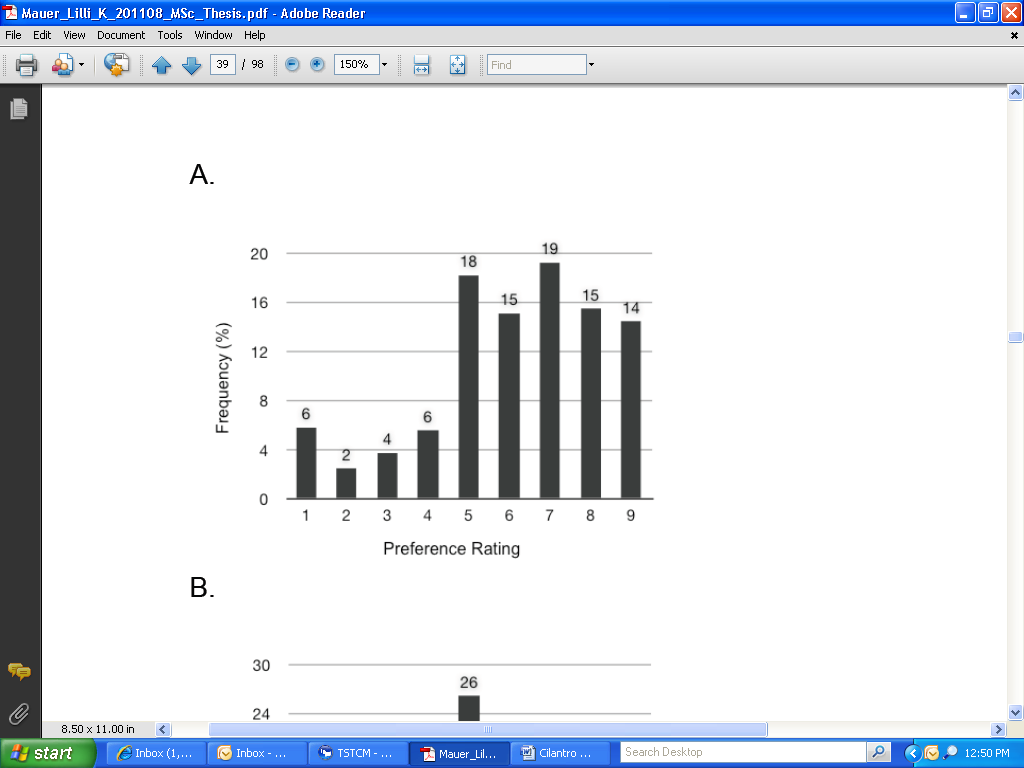 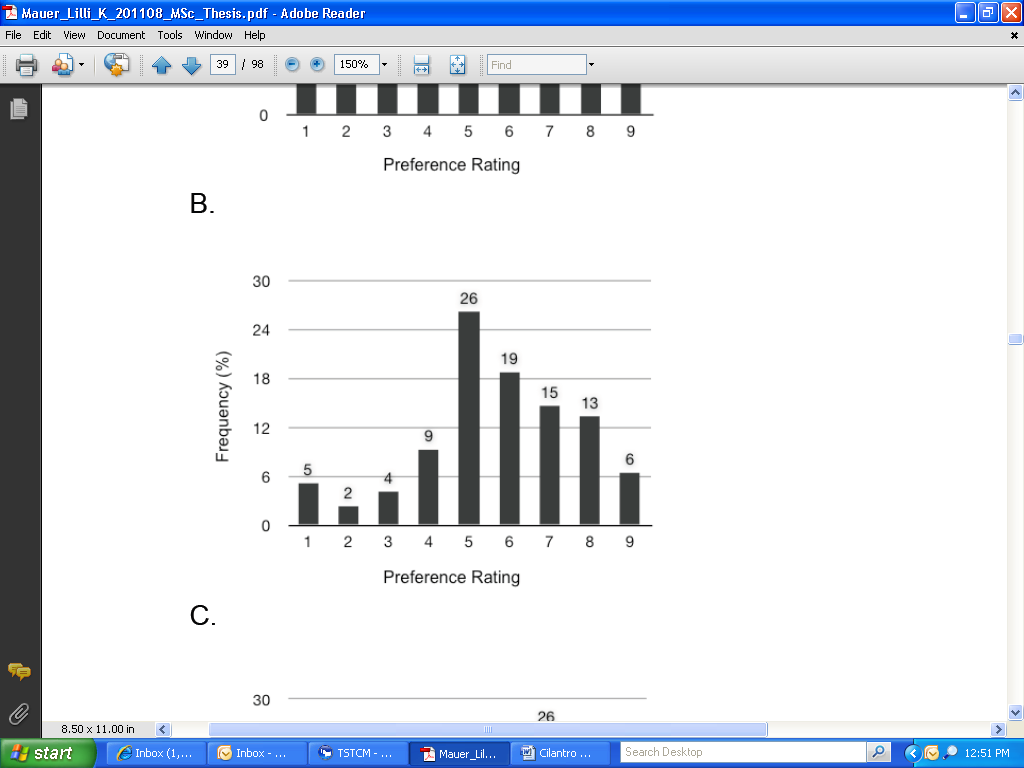 